SZIGETI ZOLTÁN: NÖVÉNYEK - TELELŐK, TÉLÁLLÓK1. PÁRKERESŐ  - KÖSD ÖSSZE A NÖVÉNYEKET A HOZZÁJUK TARTOZÓ KÉPEKKEL!ERDEI FENYŐ                VÖRÖSFENYŐ                    LUCFENYŐ                     RODODENDRON                               HAVASI HANGA                                  VARÁZSMOGYORÓA.                   B.                    C.                   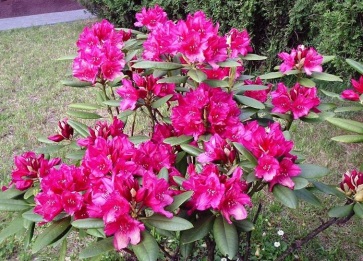 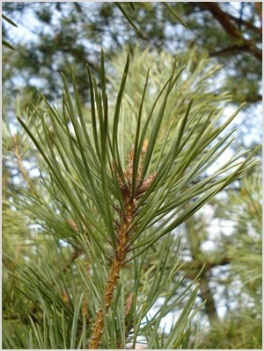 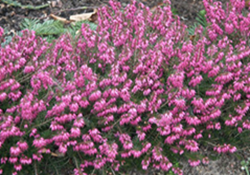 D.		  E.         	        F.                                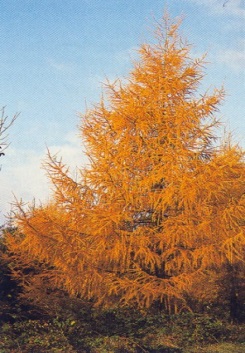 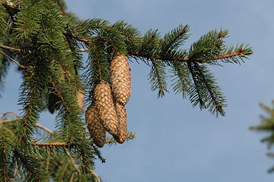 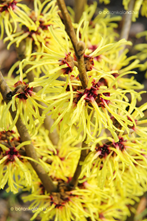 2. IGAZ/HAMIS  - A KÖVETKEZŐ MONDATOK NÉMELYIKÉBE HIBA CSÚSZOTT. KERESD MEG ŐKET, ÉS JAVÍTSD KI A HIBÁKAT!1. TÉLEN A NÖVÉNYEK NEHEZEBBEN JUTNAK VÍZHEZ.2. A SZOBANÖVÉNYEK TÖBBSÉGE MELEG ÉGÖVBŐL SZÁRMAZIK, EZÉRT ÓVNUNK KELL ŐKET A HIDEGTŐL.3. A LOMBHULLATÓ RODODENDRON VIRÁGBIMBÓI FAGYÁLLÓAK. 4. A HAVASI HAMGA EGY FAGYÁLLÓ TÖRPECSERJE, MELYNEK EGYES FAJTÁI FEBRUÁR ELEJÉN BORULNAK VIRÁGBA.5. EGYES KONTYVIRÁGFÉLÉK TORZSAVIRÁGZATA HŐTERMELÉSRE KÉPES, HOGY MEGVÉDJE MAGÁT A FAGYTÓL.6. AZ ÖRÖKZÖLDEK ÉRZÉKENYEBBEK A NEDVESSÉG ELVESZTÉSÉRE, MINT A LOMBHULLATÓ NÖVÉNYEK.MEGOLDÓKULCS1. ERDEI FENYŐ     B.           VÖRÖSFENYŐ  D.                  LUCFENYŐ       E.              RODODENDRON      A.                         HAVASI HANGA   C.                               VARÁZSMOGYORÓ  F.2. 1. TÉLEN A NÖVÉNYEK NEHEZEBBEN JUTNAK VÍZHEZ.   IGAZ2. A SZOBANÖVÉNYEK TÖBBSÉGE MELEG ÉGÖVBŐL SZÁRMAZIK, EZÉRT ÓVNUNK KELL ŐKET A HIDEGTŐL.   IGAZ3. A LOMBHULLATÓ RODODENDRON VIRÁGBIMBÓI FAGYÁLLÓAK.    /ÖRÖKZÖLD/4. A HAVASI HAMGA EGY FAGYÁLLÓ TÖRPECSERJE, MELYNEK EGYES FAJTÁI FEBRUÁR ELEJÉN BORULNAK VIRÁGBA.                                                           			   /DECEMBER/5. EGYES KONTYVIRÁGFÉLÉK TORZSAVIRÁGZATA HŐTERMELÉSRE KÉPES, HOGY MEGVÉDJE MAGÁT A FAGYTÓL.  /ODACSALOGASSA A ROVAROKAT./6. AZ ÖRÖKZÖLDEK ÉRZÉKENYEBBEK A NEDVESSÉG ELVESZTÉSÉRE, MINT A LOMBHULLATÓ NÖVÉNYEK.             /KEVÉSBÉ ÉRZÉKENYEK/